Všeobecne záväzné nariadenia obecného zastupiteľstva v Malčiciach 4/2014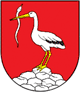 o určení školského obvodu Návrh VZN č. 4/2014 bol zverejnený na pripomienkovanie:                                                                                        od dňa: 7.7.2014 do 23.7.2014Všeobecne záväzné nariadenie obce schválené dňa:                                   23.7.2014              Uznesením OZ číslo:                                                                          37/2014                                       VZN č. 4/2014 zverejnené na informačnej tabuli, dňa:                             23.7.2014  VZN č. 4/2014 nadobúda účinnosť, dňa:                                                       8.8.2014   Obecné zastupiteľstvo v M a l č i c i a ch na základe §6 ods. 11 zák. č. 542/90 Zb. o obecnom zriadení v znení neskorších predpisov, v súlade s § 4 ods. 11 zák. č. 542/90 Zb. o štátnej správe v školstve a školskej samospráve v znení neskorších predpisov sa uznieslo dňa 19.09.2013 na tomto Všeobecne záväznom nariadení / ďalej len VZN/                                                              §1                                       Ú v o d n é  u s t a n o v e n i e1. Zákon č. 416/ 2001 Z. z. o prechode niektorých pôsobnosti z orgánov štátnej správy na obce a vyššie územné celky určil podmienky uskutočnenia reformy verejnej správy na úseku školstva2. Predmetom úpravy tohto VZN, v súlade s §4 ods. 11 zák. č. 542/90 Zb. o štátnej správe v školstve a školskej samospráve v znení neskorších predpisov, je určenie školského obvodu Základnej školy, Hlavná 176, Malčice.                                                                 §2                                            Š k o l s k ý  o b v o dPre Základnú školu, Hlavná 176, Malčice, ktorá je zriadená obcou Malčice sa určuje školský obvod takto: 1. Základná škola, Hlavná 176, Malčice  – školský obvod – územie M a l č i c e2. Na základe spracovaných dohôd s obcami Oborín, Petríkovce, Markovce, Kačanov a Malčice – časť Hradištská Moľva, ktoré tvoria prílohu tohto VZN – Základná škola, Hlavná 176, Malčice je školským obvodom pre územie týchto obci.  P r e ch o d n é   a   z á v e r e č n é   u s t a n o v e n i a 1. Týmto VZN sa zrušuje VZN č. 6/ 2013 zo dňa 19.9.20132. Návrh všeobecne záväzné nariadenie č. 4/ 2014 o určení školského obvodu bolo zverejnené na pripomienkovanie dňa 7.7.2014 3. VZN č. 4/ 2014 schválilo OZ obce Malčice na zasadnutí OZ dňa  23.7.2014 uznesením č. 37/2014 4. VZN č. 4/ 2014 o určení školského obvodu nadobúda účinnosť dňa 8.8.2014                                                                   František Lopašovský                                                                         starosta obce